From	Sebin Sebin.331562@2freemail.com 		Dubai,UAE.ToThe Human Resources Manager,Human Resources Department.Subject: Application for the post of Accounts and Finance Department Dear Madam/ Sir, Possessing over  5  years of professional experience in Accounts, and Finance; and equipping myself with a Master of Commerce (M.Com) , and  PGDCA (Post Graduate Diploma in Computer Application), I wish to apply for the post at your esteemed organization.  I have excellent coordination ability & exceptional communication skills, both oral and written. Also I have significant keenness and enthusiasm to learn and analyze new topics and ideas. Further, I have good leadership ability, and go to great lengths to solve problems quickly and effectively. I am capable of handling all diplomatic tasks, and I have very good computer skills in Tally, MS Word, Excel, PowerPoint and Outlook. Driving license test is on final stage.I enclose my resume for your kind perusal.  I would be grateful if you consider me worthy of an interview at your distinguished establishment.CURRICULUM VITAESEBIN SEBIN.331562@2freemail.com  	Visa Status: Work Visa.INTRODUCTIONI am Sebin, Indian, Master of Commerce and PGDCA (Post Graduate Diploma in Computer Application) having 5 years of experience in Accounting and finance. Currently looking for an accounting or Finance officer position, it can suit to my profile and objective. I am well versed in accounting software's like Tally. My expertise includes accounting, financial management, financial analysis, budgeting, costing & forecasting. Kindly consider and humbly request you to give me an opportunity to grow and improve more in career path.WORK EXPERIENCE AL AZIZA General Trading LLC, Dubai.(Tenure: Working from: 24-05-2014)Navgat Network Solutions.(Tenure: 10-01-2011 to 15-02-2014)JOB PROFILEAssist Accountants Manager in preparation of financial statements Assisting in Accounts Reconciliation of customers & suppliersEngaged in costing & calculation of VariancesHandling Bank Transactions &Bank ReconciliationKeeping track of cash in hand and petty cash management Preparation of Salary Sheet & Disbursement of Salary Assist in Maintaining Company Records General Office ‐ Administration. Preparation of Monthly Cost of Production ReportAssisting on Internal audit Preparation of Cheques & Transfer lettersAssist with Accounts Receivable & Accounts PayablePreparation of debit notes and credit notesSOFTWARE & IT SKILLSI. Proficient in Microsoft office programs (Word, Excel, Power point, etc.)II. Proficient in Internet and e‐mail applicationIII. TallyDriving License: Under process (Waiting for Road Test)ACADEMIC QUALIFICATIONSTRENGTH:Self-confident , Optimistic, hardworking and good communication skillQuick Learner & enjoys new challenges.Rational, enthusiastic, serious and having analytical talents.Good interpersonal skills & ability to work in multicultural environmentDynamic, reliable and co-operative.Willing to take extra responsibilities to get the work done.I would like to make something new from zero level giving a wide and sufficient Scope to prove my ability and skills.Team player & able to deal with multicultural people.Team leading skills.PERSONAL PROFILENationality					:	 IndianSex						: 	MaleDate of Birth					: 	11/09/1989Marital Status				:	SingleHOBBIES/INTERESTSReading books Listening to musicWatching movies,Riding and TravellingLANGUAGES KNOWNDECLARATIONI hereby declare that the above statements are true to the best of my knowledge.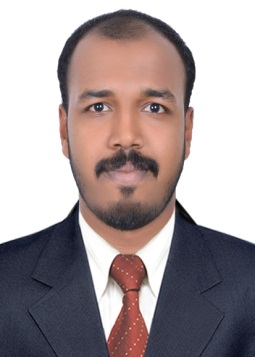 CredentialsUniversity/BoardYear of passingM. ComCalicut University2013B.ComKannur University2011Plus TwoKerala State Board2007SSLCKerala State Board2005LANGUAGEORALWRITTENENGLISHEXCELLENTEXCELLENTMALAYALAMEXCELLENTEXCELLENTHINDIBASICBASICARABICBASIC-TAMILBASIC-